Spiral for Joy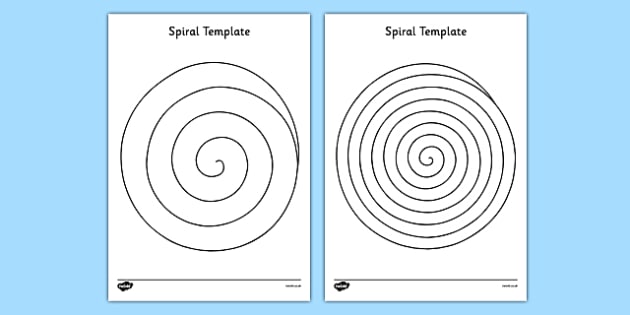 